ДОГОВОР № ___________ на оказание информационных услуг______________________________________________ именуемый в дальнейшем  «Заказчик», с одной стороны и Общество с ограниченной ответственностью «Электронные технологии (ООО «Электронные технологии»), именуемое в дальнейшем  «Исполнитель», в лице Директора Ивановой Ирины Николаевны, действующего на основании Устава  с другой  стороны,  заключили настоящий договор  о нижеследующем:Предмет договораВ соответствии с настоящим Договором Исполнитель принимает на себя обязательства в течение срока действия настоящего Договора предоставлять Заказчику Специализированный информационный ресурс (далее РИС_________) ___________________________________________________________________________, предусмотренный в п. 2.1 настоящего договора. Стоимость услуг, предусмотренных пп. 2.1.1-2.1.3 составляет ________________________________ рублей.Сроки оказания услуг:- начало оказания услуг: с даты подписания договора- окончание оказания услуг: в течение 365 дней с даты подписания договора.Права и обязанности СторонИсполнитель обязуется:в течение 10 (десяти) рабочих дней c момента подписания договора создать и наладить работу РИС_________________________________________, расположенный по адресу: www.e-tehnologii.ru в соответствующей вкладке, а так же открыть филиал библиотеки _________________________________________  РИС _______________________ в помещении Заказчика по адресу:  ________________________________________________ на основе дистанционных технологий.в базовую версию РИС _______________________________ включить специализированную подборку нормативно-методической документации, технической литературы, периодических изданий, ежеквартальные электронные информационные обзоры «Новости в промышленной безопасности и недропользовании» и «Новости в маркшейдерии» и иные информационные ресурсы, а также средства обучения и предаттестационной подготовки по промышленной безопасности и охране труда в объемах, установленных требованиями Ростехнадзора для производства геолого-маркшейдерских работ. через сайт www. информировать Заказчика о пополнении РИС ______________________________________________ информационными ресурсами;в течение 15 (пятнадцати) рабочих дней после оказания Услуг Исполнитель предоставляет Заказчику для подписания Акт сдачи-приемки услуг в двух экземплярах, удостоверенный подписью уполномоченного лица и печатью Исполнителя.Заказчик обязуется:оказывать всевозможное содействие Исполнителю в выполнении последним своих обязательств по настоящему договору;предоставить для исполнения обязательств Исполнителем помещение, оборудованное подключенной к сети Интернет компьютерной техникой;оказывать техническое содействие в реализации дистанционных методов исполнения обязательств Исполнителем, обеспечить исполнение Правил пользования РИС ___________________________________, размещенных на сайте www.e-tehnologii.ru.Условия оказания услугСтороны обязуются незамедлительно информировать друг друга о затруднениях, препятствующих надлежащему исполнению обязательств по настоящему Договору, для своевременного принятия мер.Заказчик вправе отказаться от исполнения Договора при условии оплаты Исполнителю фактически понесенных им расходов. Порядок оплатыЗа оказание комплекса услуг, предусмотренных пп. 2.1.1-2.1.3 Заказчик перечисляет Исполнителю ___________________ рублей в два этапа по 50% за полугодие. ООО «Электронные технологии» освобождено от налога на добавленную стоимость в связи с применением упрощенной системы налогообложения.В первый этап Заказчик производит авансовый платеж не позднее 182 дней с момента подписания договора по реквизитам Исполнителя, указанным в п.9 настоящего договора. Второй этап оплаты производится  с 183 по 365 день пользования РИС _______________. После оказания услуг стороны подписывают акт сдачи-приемки оказанных услуг. Оплата производится безналичным перечислением на счет Исполнителя.Часть технической литературы, попадающей под действие законодательства об авторских правах, предоставляется в рамках филиала библиотеки ____________________ на безвозмездной основе в установленном законодательством порядке. Ответственность сторонЗа неисполнение или ненадлежащее исполнение условий настоящего Договора Стороны несут ответственность в соответствии с законодательством Российской Федерации.Сторона, не исполнившая или ненадлежащим образом исполнившая обязательства по настоящему договору, обязана возместить другой стороне причиненные таким неисполнением убытки. Если сторона, нарушившая договор, получила вследствие этого доходы, сторона, права которой нарушены, вправе требовать возмещения наряду с другими убытками упущенной выгоды в размере не меньшем, чем такие доходы.Срок действия, порядок изменения и расторжения договораНастоящий Договор вступает в силу с момента его подписания, действует в течение одного года и автоматически продлевается на следующий год, если ни одна из Сторон не заявит о своём намерении прекратить его не позднее, чем за месяц до истечения срока действия Договора. В случае автоматического продления договора, сроки оказания услуг, предусмотренные п. 1.3. начинают течь заново с момента продления Договора на новый срок.Изменение условий договора, его расторжение и прекращение допускаются по соглашению сторон.Договор может быть расторгнут  в силу форс-мажорных обстоятельств и по основаниям, предусмотренным законодательством Российской Федерации.Одностороннее расторжение договора не допускается.Споры, вытекающие из настоящего договора, решаются сторонами путем переговоров. Вносимые дополнения и изменения рассматриваются сторонами в месячный срок и оформляются дополнительными соглашениями.Любые изменения и дополнения к настоящему Договору действительны лишь при условии, что они совершены в письменной форме и подписаны надлежаще уполномоченными на то представителями Сторон. Все приложения составляют неотъемлемую часть настоящего Договора.КонфиденциальностьУсловия настоящего Договора, дополнительных соглашений и приложений к нему конфиденциальны и не подлежат разглашению Сторонами. Информация, составляющая коммерческую, банковскую или иную охраняемую законом тайну, а также иная конфиденциальная информация Заказчика, полученная в результате оказания услуг, не подлежит разглашению, а также не подлежит использованию Исполнителем в собственных целях, не может передаваться третьим лицам, а также государственным органам, за исключением случаев, предусмотренных законодательством Российской Федерации. Заключительные положенияДокументы, переданные по факсимильной (электронной) связи, имеют юридическую силу, при условии передачи подлинного документа другой Стороне в течение 5 рабочих дней с момента отправления факсимильного (электронного) сообщения. Риск искажения информации несет Сторона направившая информацию.Во всем ином, не урегулированном настоящим Договором, Стороны руководствуются действующим законодательством Российской Федерации. Ни одна из Сторон не вправе передавать свои права или обязательства по настоящему договору третьей Стороне, без письменного согласия на это другой Стороны.Юридические адреса и платежные реквизиты сторонг. Москва«_______» __________________ 2018 г.От Заказчика:________________ Директор М.П. От Исполнителя:Директор______________ Иванова И.Н.М.П.ИзвещениеКассир                                                                                                           Форма № ПД-4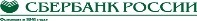 ООО «Электронные технологии»                                                                                                           Форма № ПД-4ООО «Электронные технологии»                                                                                                           Форма № ПД-4ООО «Электронные технологии»                                                                                                           Форма № ПД-4ООО «Электронные технологии»                                                                                                           Форма № ПД-4ООО «Электронные технологии»                                                                                                           Форма № ПД-4ООО «Электронные технологии»                                                                                                           Форма № ПД-4ООО «Электронные технологии»                                                                                                           Форма № ПД-4ООО «Электронные технологии»                                                                                                           Форма № ПД-4ООО «Электронные технологии»                                                                                                           Форма № ПД-4ООО «Электронные технологии»ИзвещениеКассир                                                                 (наименование получателя платежа)                                                                  (наименование получателя платежа)                                                                  (наименование получателя платежа)                                                                  (наименование получателя платежа)                                                                  (наименование получателя платежа)                                                                  (наименование получателя платежа)                                                                  (наименование получателя платежа)                                                                  (наименование получателя платежа)                                                                  (наименование получателя платежа)                                                                  (наименование получателя платежа) ИзвещениеКассир50401248905040124890407028104400200163434070281044002001634340702810440020016343407028104400200163434070281044002001634340702810440020016343ИзвещениеКассир            (ИНН получателя платежа)                                               ( номер счета получателя платежа)            (ИНН получателя платежа)                                               ( номер счета получателя платежа)            (ИНН получателя платежа)                                               ( номер счета получателя платежа)            (ИНН получателя платежа)                                               ( номер счета получателя платежа)            (ИНН получателя платежа)                                               ( номер счета получателя платежа)            (ИНН получателя платежа)                                               ( номер счета получателя платежа)            (ИНН получателя платежа)                                               ( номер счета получателя платежа)            (ИНН получателя платежа)                                               ( номер счета получателя платежа)            (ИНН получателя платежа)                                               ( номер счета получателя платежа)            (ИНН получателя платежа)                                               ( номер счета получателя платежа)ИзвещениеКассирПАО СБЕРБАНК г.МоскваПАО СБЕРБАНК г.МоскваПАО СБЕРБАНК г.МоскваПАО СБЕРБАНК г.МоскваПАО СБЕРБАНК г.МоскваПАО СБЕРБАНК г.МоскваБИКБИК044525225ИзвещениеКассир                     (наименование банка получателя платежа)                     (наименование банка получателя платежа)                     (наименование банка получателя платежа)                     (наименование банка получателя платежа)                     (наименование банка получателя платежа)                     (наименование банка получателя платежа)                     (наименование банка получателя платежа)                     (наименование банка получателя платежа)                     (наименование банка получателя платежа)                     (наименование банка получателя платежа)ИзвещениеКассирНомер кор./сч. банка получателя платежаНомер кор./сч. банка получателя платежаНомер кор./сч. банка получателя платежаНомер кор./сч. банка получателя платежаНомер кор./сч. банка получателя платежа3010181040000000022530101810400000000225301018104000000002253010181040000000022530101810400000000225ИзвещениеКассирОплата по договору №Оплата по договору №Оплата по договору №Оплата по договору №Оплата по договору №Оплата по договору №ИзвещениеКассир                       (наименование платежа)                                                               (номер лицевого счета (код) плательщика)                       (наименование платежа)                                                               (номер лицевого счета (код) плательщика)                       (наименование платежа)                                                               (номер лицевого счета (код) плательщика)                       (наименование платежа)                                                               (номер лицевого счета (код) плательщика)                       (наименование платежа)                                                               (номер лицевого счета (код) плательщика)                       (наименование платежа)                                                               (номер лицевого счета (код) плательщика)                       (наименование платежа)                                                               (номер лицевого счета (код) плательщика)                       (наименование платежа)                                                               (номер лицевого счета (код) плательщика)                       (наименование платежа)                                                               (номер лицевого счета (код) плательщика)                       (наименование платежа)                                                               (номер лицевого счета (код) плательщика)ИзвещениеКассирФ.И.О. плательщика:ИзвещениеКассирАдрес плательщика:ИзвещениеКассир  Сумма платежа: _____ руб.  _00__коп.   Сумма платы за услуги: _______ руб. _____коп  Сумма платежа: _____ руб.  _00__коп.   Сумма платы за услуги: _______ руб. _____коп  Сумма платежа: _____ руб.  _00__коп.   Сумма платы за услуги: _______ руб. _____коп  Сумма платежа: _____ руб.  _00__коп.   Сумма платы за услуги: _______ руб. _____коп  Сумма платежа: _____ руб.  _00__коп.   Сумма платы за услуги: _______ руб. _____коп  Сумма платежа: _____ руб.  _00__коп.   Сумма платы за услуги: _______ руб. _____коп  Сумма платежа: _____ руб.  _00__коп.   Сумма платы за услуги: _______ руб. _____коп  Сумма платежа: _____ руб.  _00__коп.   Сумма платы за услуги: _______ руб. _____коп  Сумма платежа: _____ руб.  _00__коп.   Сумма платы за услуги: _______ руб. _____коп  Сумма платежа: _____ руб.  _00__коп.   Сумма платы за услуги: _______ руб. _____копИзвещениеКассир  Итого _____________ руб. _00___ коп.       “______”_____________________ 2017 г.  Итого _____________ руб. _00___ коп.       “______”_____________________ 2017 г.  Итого _____________ руб. _00___ коп.       “______”_____________________ 2017 г.  Итого _____________ руб. _00___ коп.       “______”_____________________ 2017 г.  Итого _____________ руб. _00___ коп.       “______”_____________________ 2017 г.  Итого _____________ руб. _00___ коп.       “______”_____________________ 2017 г.  Итого _____________ руб. _00___ коп.       “______”_____________________ 2017 г.  Итого _____________ руб. _00___ коп.       “______”_____________________ 2017 г.  Итого _____________ руб. _00___ коп.       “______”_____________________ 2017 г.  Итого _____________ руб. _00___ коп.       “______”_____________________ 2017 г.ИзвещениеКассирС условиями приема указанной в платежном документе суммы, в т.ч. с суммой взимаемой платы за услуги банка ознакомлен и согласен.                                        Подпись плательщикаС условиями приема указанной в платежном документе суммы, в т.ч. с суммой взимаемой платы за услуги банка ознакомлен и согласен.                                        Подпись плательщикаС условиями приема указанной в платежном документе суммы, в т.ч. с суммой взимаемой платы за услуги банка ознакомлен и согласен.                                        Подпись плательщикаС условиями приема указанной в платежном документе суммы, в т.ч. с суммой взимаемой платы за услуги банка ознакомлен и согласен.                                        Подпись плательщикаС условиями приема указанной в платежном документе суммы, в т.ч. с суммой взимаемой платы за услуги банка ознакомлен и согласен.                                        Подпись плательщикаС условиями приема указанной в платежном документе суммы, в т.ч. с суммой взимаемой платы за услуги банка ознакомлен и согласен.                                        Подпись плательщикаС условиями приема указанной в платежном документе суммы, в т.ч. с суммой взимаемой платы за услуги банка ознакомлен и согласен.                                        Подпись плательщикаС условиями приема указанной в платежном документе суммы, в т.ч. с суммой взимаемой платы за услуги банка ознакомлен и согласен.                                        Подпись плательщикаС условиями приема указанной в платежном документе суммы, в т.ч. с суммой взимаемой платы за услуги банка ознакомлен и согласен.                                        Подпись плательщикаС условиями приема указанной в платежном документе суммы, в т.ч. с суммой взимаемой платы за услуги банка ознакомлен и согласен.                                        Подпись плательщикаКвитанция КассирКвитанция КассирООО «Электронные технологии»ООО «Электронные технологии»ООО «Электронные технологии»ООО «Электронные технологии»ООО «Электронные технологии»ООО «Электронные технологии»ООО «Электронные технологии»ООО «Электронные технологии»ООО «Электронные технологии»ООО «Электронные технологии»Квитанция КассирКвитанция Кассир50401248905040124890407028104400200163434070281044002001634340702810440020016343407028104400200163434070281044002001634340702810440020016343Квитанция Кассир            (ИНН получателя платежа)                                               ( номер счета получателя платежа)            (ИНН получателя платежа)                                               ( номер счета получателя платежа)            (ИНН получателя платежа)                                               ( номер счета получателя платежа)            (ИНН получателя платежа)                                               ( номер счета получателя платежа)            (ИНН получателя платежа)                                               ( номер счета получателя платежа)            (ИНН получателя платежа)                                               ( номер счета получателя платежа)            (ИНН получателя платежа)                                               ( номер счета получателя платежа)            (ИНН получателя платежа)                                               ( номер счета получателя платежа)            (ИНН получателя платежа)                                               ( номер счета получателя платежа)            (ИНН получателя платежа)                                               ( номер счета получателя платежа)Квитанция КассирПАО СБЕРБАНК г.МоскваПАО СБЕРБАНК г.МоскваПАО СБЕРБАНК г.МоскваПАО СБЕРБАНК г.МоскваПАО СБЕРБАНК г.МоскваПАО СБЕРБАНК г.МоскваБИКБИК044525225Квитанция Кассир                     (наименование банка получателя платежа)                     (наименование банка получателя платежа)                     (наименование банка получателя платежа)                     (наименование банка получателя платежа)                     (наименование банка получателя платежа)                     (наименование банка получателя платежа)                     (наименование банка получателя платежа)                     (наименование банка получателя платежа)                     (наименование банка получателя платежа)                     (наименование банка получателя платежа)Квитанция КассирНомер кор./сч. банка получателя платежаНомер кор./сч. банка получателя платежаНомер кор./сч. банка получателя платежаНомер кор./сч. банка получателя платежаНомер кор./сч. банка получателя платежа3010181040000000022530101810400000000225301018104000000002253010181040000000022530101810400000000225Квитанция КассирОплата по договору №Оплата по договору №Оплата по договору №Оплата по договору №Оплата по договору №Оплата по договору №Квитанция Кассир                       (наименование платежа)                                                               (номер лицевого счета (код) плательщика)                       (наименование платежа)                                                               (номер лицевого счета (код) плательщика)                       (наименование платежа)                                                               (номер лицевого счета (код) плательщика)                       (наименование платежа)                                                               (номер лицевого счета (код) плательщика)                       (наименование платежа)                                                               (номер лицевого счета (код) плательщика)                       (наименование платежа)                                                               (номер лицевого счета (код) плательщика)                       (наименование платежа)                                                               (номер лицевого счета (код) плательщика)                       (наименование платежа)                                                               (номер лицевого счета (код) плательщика)                       (наименование платежа)                                                               (номер лицевого счета (код) плательщика)                       (наименование платежа)                                                               (номер лицевого счета (код) плательщика)Квитанция КассирФ.И.О. плательщика:Квитанция КассирАдрес плательщика:Квитанция КассирСумма платежа: _____  руб.  _00___ коп.   Сумма платы за услуги: ____ руб. ____коп.Сумма платежа: _____  руб.  _00___ коп.   Сумма платы за услуги: ____ руб. ____коп.Сумма платежа: _____  руб.  _00___ коп.   Сумма платы за услуги: ____ руб. ____коп.Сумма платежа: _____  руб.  _00___ коп.   Сумма платы за услуги: ____ руб. ____коп.Сумма платежа: _____  руб.  _00___ коп.   Сумма платы за услуги: ____ руб. ____коп.Сумма платежа: _____  руб.  _00___ коп.   Сумма платы за услуги: ____ руб. ____коп.Сумма платежа: _____  руб.  _00___ коп.   Сумма платы за услуги: ____ руб. ____коп.Сумма платежа: _____  руб.  _00___ коп.   Сумма платы за услуги: ____ руб. ____коп.Сумма платежа: _____  руб.  _00___ коп.   Сумма платы за услуги: ____ руб. ____коп.Сумма платежа: _____  руб.  _00___ коп.   Сумма платы за услуги: ____ руб. ____коп.Квитанция Кассир Итого ______________ руб. _00__ коп.                 “________”________________________ 2017 г. Итого ______________ руб. _00__ коп.                 “________”________________________ 2017 г. Итого ______________ руб. _00__ коп.                 “________”________________________ 2017 г. Итого ______________ руб. _00__ коп.                 “________”________________________ 2017 г. Итого ______________ руб. _00__ коп.                 “________”________________________ 2017 г. Итого ______________ руб. _00__ коп.                 “________”________________________ 2017 г. Итого ______________ руб. _00__ коп.                 “________”________________________ 2017 г. Итого ______________ руб. _00__ коп.                 “________”________________________ 2017 г. Итого ______________ руб. _00__ коп.                 “________”________________________ 2017 г. Итого ______________ руб. _00__ коп.                 “________”________________________ 2017 г.Квитанция КассирС условиями приема указанной в платежном документе суммы, в т.ч. с суммой взимаемой платы за услуги банка ознакомлен и согласен.                                                                                              Подпись плательщикаС условиями приема указанной в платежном документе суммы, в т.ч. с суммой взимаемой платы за услуги банка ознакомлен и согласен.                                                                                              Подпись плательщикаС условиями приема указанной в платежном документе суммы, в т.ч. с суммой взимаемой платы за услуги банка ознакомлен и согласен.                                                                                              Подпись плательщикаС условиями приема указанной в платежном документе суммы, в т.ч. с суммой взимаемой платы за услуги банка ознакомлен и согласен.                                                                                              Подпись плательщикаС условиями приема указанной в платежном документе суммы, в т.ч. с суммой взимаемой платы за услуги банка ознакомлен и согласен.                                                                                              Подпись плательщикаС условиями приема указанной в платежном документе суммы, в т.ч. с суммой взимаемой платы за услуги банка ознакомлен и согласен.                                                                                              Подпись плательщикаС условиями приема указанной в платежном документе суммы, в т.ч. с суммой взимаемой платы за услуги банка ознакомлен и согласен.                                                                                              Подпись плательщикаС условиями приема указанной в платежном документе суммы, в т.ч. с суммой взимаемой платы за услуги банка ознакомлен и согласен.                                                                                              Подпись плательщикаС условиями приема указанной в платежном документе суммы, в т.ч. с суммой взимаемой платы за услуги банка ознакомлен и согласен.                                                                                              Подпись плательщикаС условиями приема указанной в платежном документе суммы, в т.ч. с суммой взимаемой платы за услуги банка ознакомлен и согласен.                                                                                              Подпись плательщика